Распоряжение главы городского округа-председателя Совета городского округа город Стерлитамак Республики Башкортостан29 марта 2016 г. № 7-2016О публичных слушаниях по проекту актуализациисхемы теплоснабжения городского округа город Стерлитамак Республики Башкортостан на 2017 год           В соответствии со ст. 23 Федерального закона от 27.07.2010 года № 190-ФЗ «О теплоснабжении», постановлением Правительства Российской Федерации от 22.02.2012 года № 154 «О требованиях к схемам теплоснабжения, порядку их разработки и утверждения», ст.16, ст.28 Федерального закона от 06.10.2003 г. № 131-ФЗ «Об общих принципах организации местного самоуправления в Российской Федерации», Положением о публичных слушаниях по проекту муниципального правового акта, по проекту муниципального правового акта о внесении изменений и дополнений в муниципальный правовой акт городского округа город Стерлитамак Республики Башкортостан, утвержденным решением Совета городского округа город Стерлитамак Республики Башкортостан от 10.03.2006 г. № 8/7з, с целью реализации жителями городского округа город Стерлитамак  Республики Башкортостан права на участие в местном самоуправлении и участие в обсуждении проекта муниципального правового акта:1. Назначить проведение публичных слушаний по проекту актуализации схемы теплоснабжения городского округа город Стерлитамак Республики Башкортостан на 2017 год на 18 апреля 2016 года. Место и время проведения: г. Стерлитамак, проспект Октября, дом 32, каб.201, в 15-00 ч. Место и время ознакомления с проектом актуализации схемы теплоснабжения городского округа город Стерлитамак Республики Башкортостан на 2017 год: г.Стерлитамак, ул.Худайбердина,78, 3 этаж,  МКУ «Отдел жилищно-коммунального хозяйства администрации городского округа город Стерлитамак Республики Башкортостан» до 18 апреля 2016г. с 09-00 ч. до 17-30 ч. в рабочие дни или на официальном сайте администрации городского округа город Стерлитамак (www.sterlitamakadm.ru  рубрика город, жкх, справочная информация) 	2. Установить, что письменные предложения по проекту  актуализации схемы теплоснабжения городского округа город Стерлитамак Республики Башкортостан на 2017 год принимаются в МКУ «Отдел жилищно-коммунального хозяйства администрации городского округа город Стерлитамак Республики Башкортостан» в течение десяти календарных дней со дня опубликования настоящего распоряжения, с 8-30 до 17-30 час. по адресу: г. Стерлитамак, ул. Худайбердина, 78, 3 этаж, производственно-технический сектор.3. Утвердить состав комиссии по подготовке и организации проведения общественных слушаний по проекту актуализации схемы теплоснабжения городского округа город Стерлитамак Республики Башкортостан на 2017 год  в следующем составе:- Заместитель главы администрации по вопросам городского хозяйства (по согласованию), председатель комиссии; - Заместитель председателя Совета городского округа, член комиссии; - Секретарь Совета городского округа, член комиссии;  - Председатель комиссии по вопросам использования земель и природных ресурсов, жилищно-коммунального хозяйства, торговли и иных видов услуг населению, член комиссии;- Начальник МКУ «Отдел жилищно-коммунального хозяйства администрации городского округа город Стерлитамак Республики Башкортостан» (по согласованию), член комиссии;- Заместитель начальника МКУ «Отдел жилищно-коммунального хозяйства администрации городского округа город Стерлитамак Республики Башкортостан» (по согласованию), член комиссии;- Начальник юридического отдела администрации городского округа город Стерлитамак Республики Башкортостан (по согласованию), член комиссии;- Ведущий экономист МКУ «Отдел жилищно-коммунального хозяйства администрации городского округа город Стерлитамак Республики Башкортостан» секретарь комиссии.4. Опубликовать настоящее распоряжение в газете «Стерлитамакский рабочий».5. Исполнение данного распоряжения  возложить на заместителя главы администрации по вопросам городского хозяйства (по согласованию).	6. Контроль за исполнением данного распоряжения возложить на постоянную комиссию по вопросам использования земель и природных ресурсов, жилищно-коммунального хозяйства, торговли и иных видов услуг населению. Глава городского округа-председатель Совета городского округа город Стерлитамак Республики Башкортостан                        Ю.И.НикифоровБашkортостан РеспубликаhыСтeрлетамаk kалаhыkала округыСоветы453100, Стeрлетамаk, Октябрь проспекты, 32тел. 24-16-25, факс 24-15-74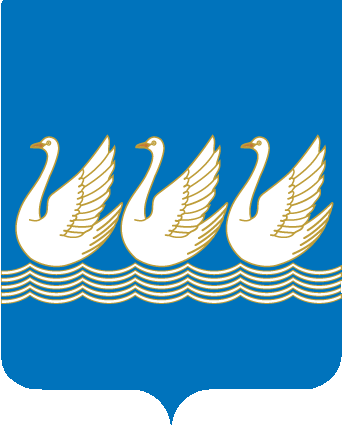 Республика БашкортостанСОВЕТгородского округагород Стерлитамак453100, Стерлитамак, проспект Октября, 32тел. 24-16-25, факс 24-15-74